Christ the King Fellowship Presbyterian Church August 9th, 2020 - 10AM#love Welcome & Prelude by Jordan Dove (“Rorate Caeli” by J. Demessieux) 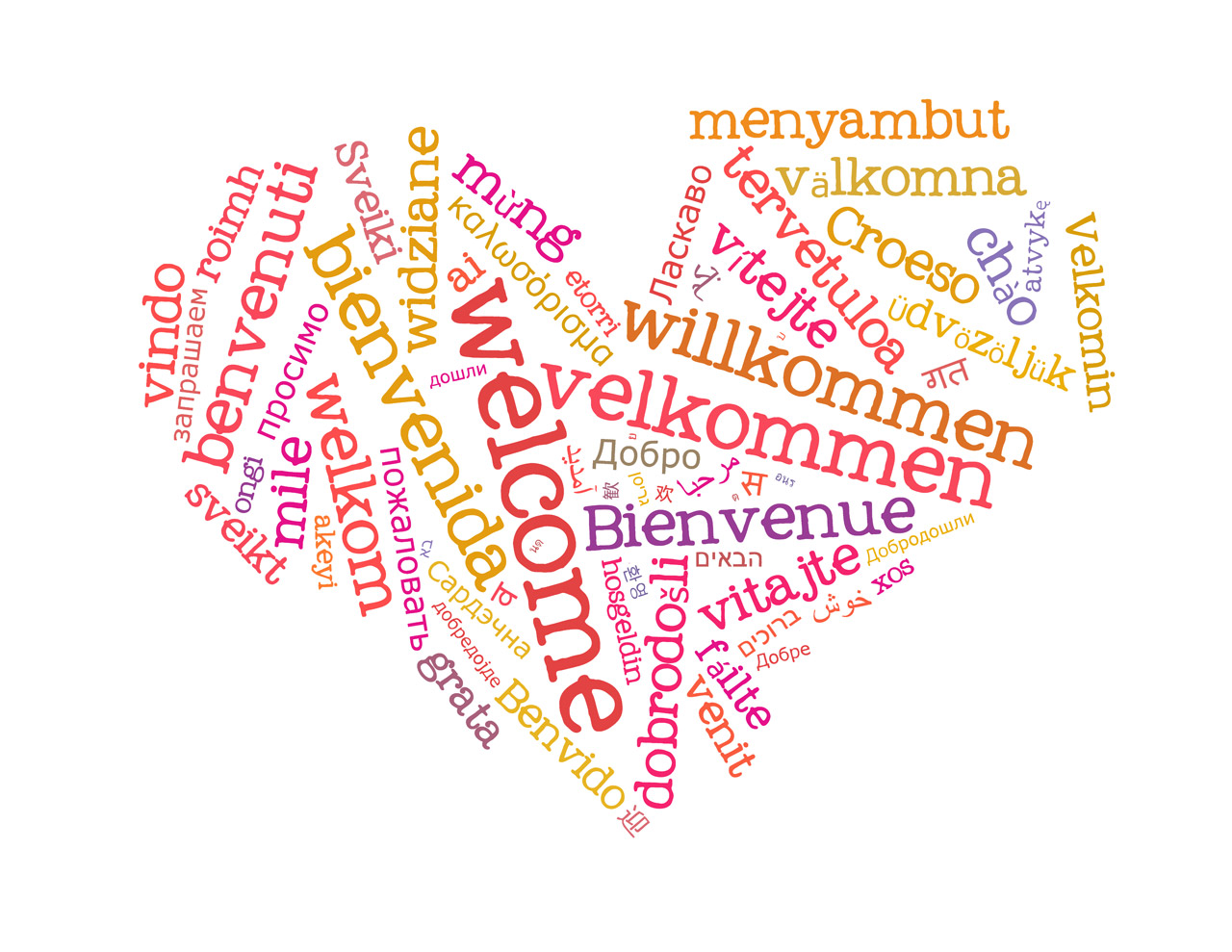 Welcome 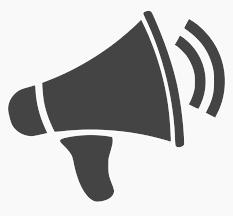 Call to Worship (Psalm 118:24): This is the day that the Lord has made!  We will rejoice & be glad in it!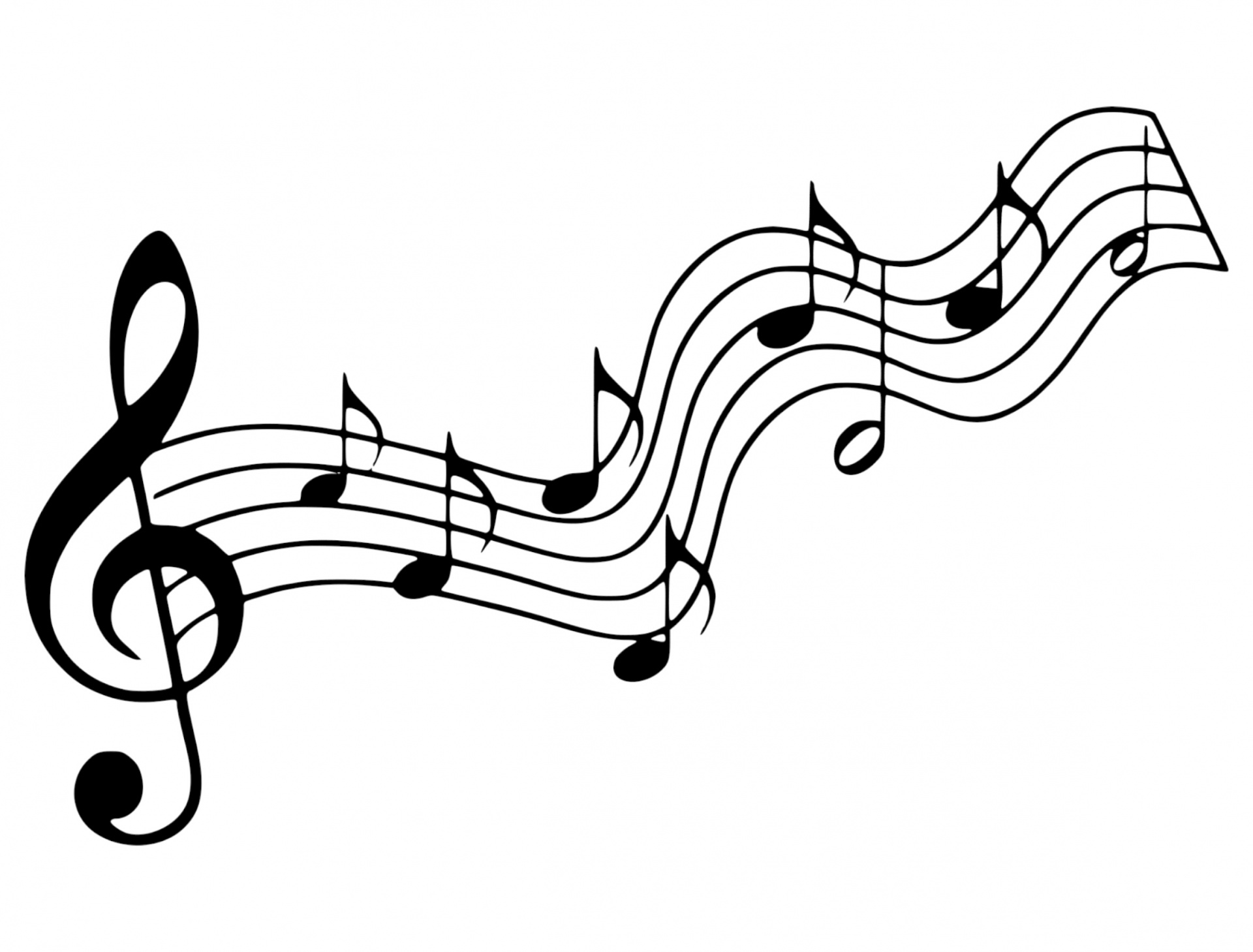 Music (Cantor)  “To God Be the Glory” 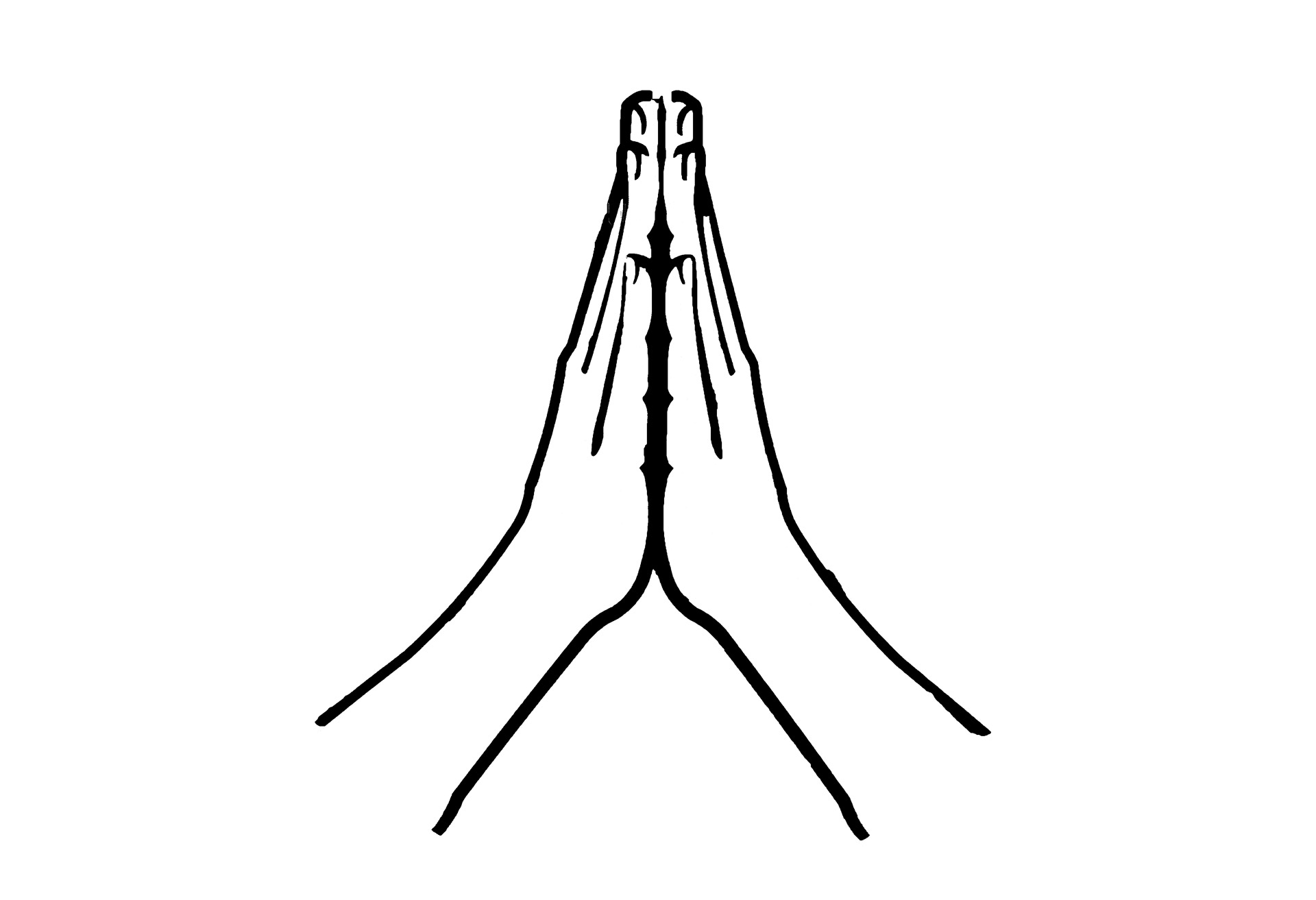 Confession:  God, please forgive me...silent prayer & reflection                                              (let the Holy Spirit bring to mind any sin that needs to be confessed - offer it to God & let it go) 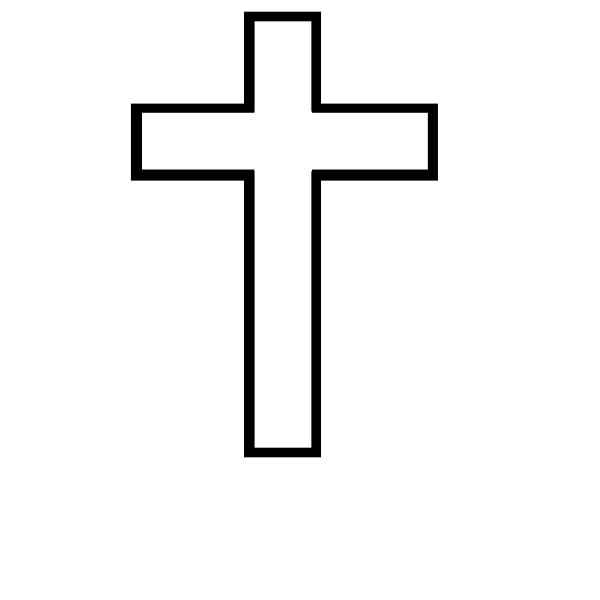 Assurance of PardonGlory be to the Father, & to the Son & to the Holy Ghost!  Thank You God for grace!  Amen!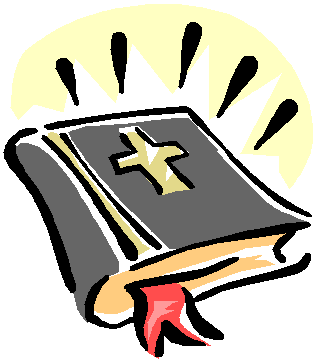  	Scripture: Romans 8:31-39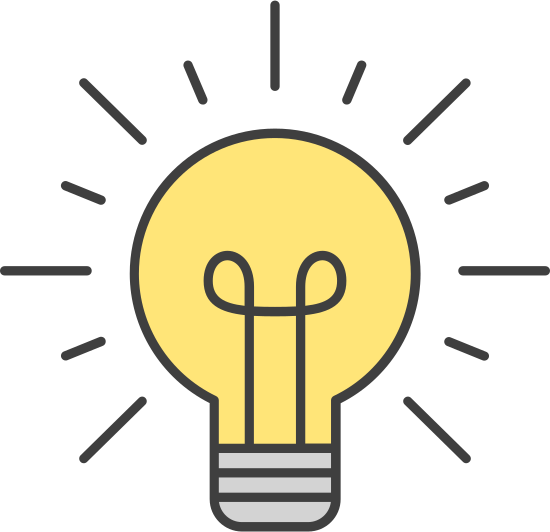 (Kid’s Time Thoughts -- followed by Sermon Thoughts)   	Offering: 				We respond to God’s love in joy.   	please drop financial gifts when arriving/leaving or mail to: 939 S. Danby Rd, Spencer NY 14883 -OR- PO Box 367, Spencer, NY. 14883Responsive Organ Music“Zenn Trios fur die Orgel”  J. Rheinberger 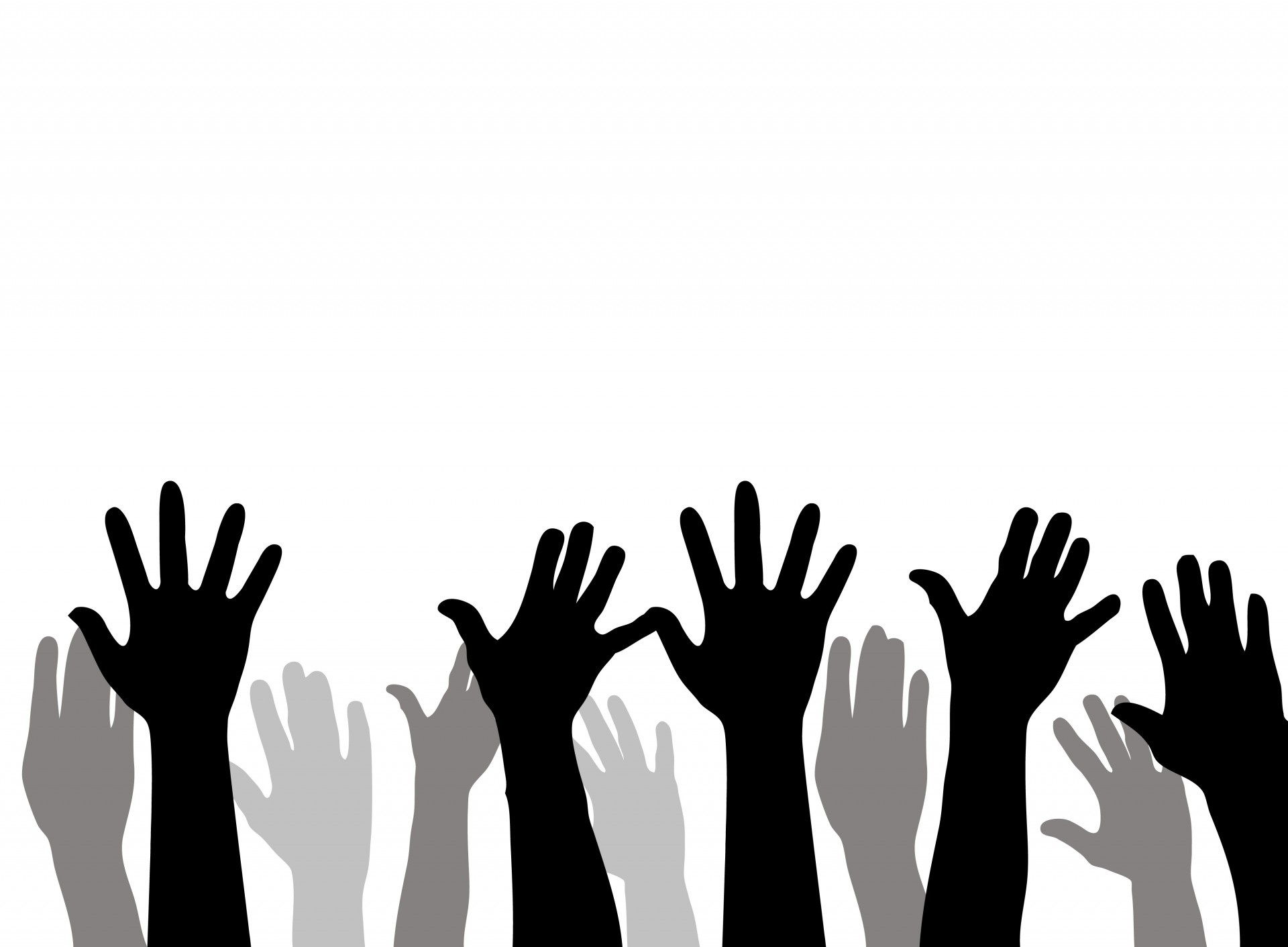 Prayers of the Pastor & the PeopleWith Praise & Thanksgiving              share briefly names & situations to lift to God in prayer -- we know God is more than able to hold all we offer & God knows the details!  Lord in Your mercy...Hear our prayer.BlessingInstruments: “Halle, Halle, Halle-lujah! (X3)                 Hallelujah, Hal-le-lu-jah! Postlude “God of Compassion, in Mercy Befriend Us” (Presbyterian Hymnal #261)John J. Moment, 1933; Paris Antiphoner, 1681 As in La Feillée’s Méthode du plain-chant, 1808.To God Be the GloryFanny Jane Crosby, 1875; William Howard Doane, 1875.  Presbyterian Hymnal (#485)(Vs.1)  To God be the glory, great things He hath done!  So loved He the world that He gave us His Son, Who yielded His life an atonement for sin, And opened the life-gate that all may go in.(Refrain)  Praise the Lord, praise the Lord, Let the earth hear His voice!  Praise the Lord, praise the Lord, Let the people rejoice!  O come to the Father through Jesus the Son, And give Him the glory: great things He hath done!  (Vs.2)  Great things He hath taught us, great things He hath done, And great our rejoicing through Jesus the Son; But purer, and higher, and greater will be Our wonder, our transport, when Jesus we see. Notes & Doodles: Personal Milestones:Aug. 10th: Gene & Liz Helmetsie Aug. 10th: Eric & Kristen CookeAug. 15: Carol BossardAug. 15: Marv & Jean Fisher *Aug. 24th: Bob Stein* TURNS 100!Prayer Concerns: Prayer person: Dan & Susan GarrisonPrayer young person: Jacob Bailey Prayer theme for young adults: general welfareAll medical professionals, emergency responders & those serving in hospitals, nursing homes & care facilities Military folks & family S-VE School Board members, administrators, teachers & othersNorth Spencer Christian Academy Church FinancesSamaritan’s PurseFirst Baptist of West Danby - Pastor Seth Finch Announcements/Reminders: Bob Stein turns 100 on Aug. 24th!  Send a birthday card!  8/12: please preorder by today for 8/15 Mason’s BBQ Chicken dinners - pick-up @ Mason’s Lodge (1 Temple Ln, Spencer) *to order 607-342-2551 or spencermasonlodge290@gmail.com8/13: Food Cupboard drive-thru give-away (9-11AM) on Orchard St. (near old Dollar General) 8/14: Drive-Thru BBQ Pork sandwiches by Community Fire & Rescue @ 5PM @321 State Route 224, VE (preorders recommended - call/text Colleen@857-9839 or Jennifer@351-7797)